UNIVERSITATEA DE STAT „ALECU RUSSO” DIN BĂLŢI       FACULTATEA DE DREPT ȘI ȘTIINȚE SOCIALE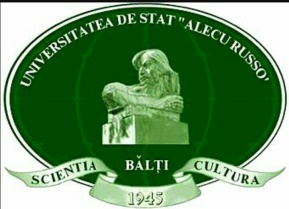 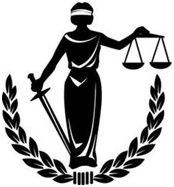 APROBAT
 la Consiliul facultăţii, proces-verbal nr.__din 
 Decan__________ _______ dr.,conf.univ  Rusu Vitalie
PLAN DE ACTIVITATE A DECANATULUI STUDENŢESC anul de studii 2017-2018Activităţi de planificareUNIVERSITATEA DE STAT „ALECU RUSSO” DIN BĂLŢI       FACULTATEA DE DREPT ȘI ȘTIINȚE SOCIALEActivităţi de organizare a manifestărilorUNIVERSITATEA DE STAT „ALECU RUSSO” DIN BĂLŢI       FACULTATEA DE DREPT ȘI ȘTIINȚE SOCIALEActivităţi de suport academic pentru studenţii anului IActivităţi de informareUNIVERSITATEA DE STAT „ALECU RUSSO” DIN BĂLŢI       FACULTATEA DE DREPT ȘI ȘTIINȚE SOCIALEActivităţi de autoevaluareDecanul studențesc _______________________________________Colencovschi Daniela 
Prodecan , specialitatea Drept ______________________________Școlnic Andrei DR21Z
Prodecan, specialitatea Administrare Publică___________________Burduja Mihaela AP21Z
Prodecan, specialitatea Asistență socială______________________Roșca Ana-Maria AS21Z
Prodecan, Istorie și Educație civică ___________________________Cuculescu Ana EI31Z*ŞDS- şedinţa decanatului studenţescNr.Tipul de activitateTermen de realizareResponsabiliLocul 
prom.1.Adunare generală a studenţilor facultăţii cu privire la alegerea decanului studenților Septembrie
19.09.2017Colencovschi Daniela Dr32Z
Grecu Iulian Dr21Z5662.ŞDS.Stabilirea rolurilor şi responsabilităţilor membrilor decanatului studenţescSeptembrie
26.09.2017Colencovschi Daniela Dr32Z
Cuculescu Ana EI31Z5533.ŞDS. Elaborarea planului de activitate a Decanatului Studenţesc pentru anul de studii 2017-2018Septembrie 
25.09.2017-
29.09.20174.Participare în organizarea Concursului universitar „Miss şi Mister Boboc 2017”  OctombrieDecanatul studențesc,
5.Organizarea acțiunilor  de caritate Octombrie 6.ȘDS.Organizarea sărbatorii “Ziua Profesorului”Octombrie Decanatul 
studențesc5537.Manifestări dedicate Zilei internaționale a persoanelor    vârstnice           Octombrie 
20178.Manifestări dedicate Zilelor mondiale ale păcii Octombrie 
20177.Organizarea săptămânii tineretului: 
 -Promovarea zilei de autogurvernare studenţească.    -Organizarea mesei rotundeNoiembrieDecanatul studențesc8.Conferință ‘’Probleme actuale ale tinerilor’’NoiembrieDecanatul studențescOrganizarea avtivităților în cadrul Săptămînii non-violențeiNoiembrie 
2017Manifestări dedicate zilei mondiale a Filosofiei Noiembrie
18.11.20179.Organizarea zilei mondiale a protecției omului:
„Conferință”Decembrie
10.12.201755510.Consultaţii individualePermanentDecanatul studențesc55311.Medierea conflictelorpermanentColencovschi Daniela Dr32Z
Burduja Mihaela AP21Z55312.Actualizarea conţinuturilor pe pagina web a facultăţii/ pe pagina facebook (şi alte reţele de socializare)PermanentȘcolnic Andrei
Dr22Z
Botezatu Denis 
Dr21Z13.Elaborarea cărţii de vizită a decanatului studenţescDecembrieDecanatul Studențesc553Manifestări dedicate zilei internaționale a VoluntaruluiDecembrie
05.12.201714.Autoevaluarea panoului informativ.
-Comunică academic
-Fii activ
-Fii gata de examen
-Mijloace necesare pentru organizarea activităților 
-Rolul, atribuțiile decanatului studențescPermanentCunichevici Maria EI11Z
Colencovschi Daniela Dr32Z
Cerneleanu Nicolina Dr32 Z 
Roșca Ana-Maria 
AS21Z
Cuculescu Ana EI31ZManifestări dedicate zilei EuropeiMai
09.05.2917Manifestări dedicate zilei internationale a Familiei Mai
201715.ŞDS. Analiza sugestiilor colectate din boxa de ideiPermanentDecanatul studențesc55316.ŞDS. Elaborarea chestionarelor de evaluare a activităţii decanatului studenţescMaiDecanatul studențesc55317.ŞDS. Elaborarea raportului de activitate a decanatului studenţescMaiColencovschi Daniela
Decanatul studențesc553